Confirmation of order is required at least 2 business days in advance.Please email your completed catering order form to catering@redie.org.au, once received our team will email you acknowledgement and confirmation that your catering form has been received.The team at Wilay Café appreciates your order, please do not hesitate to contact on 02 6841 0111.WILAY CAFÉ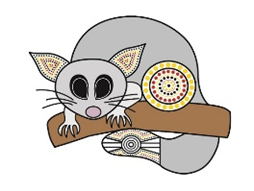 ABN 52 100 601 518CATERING ORDER FORMWILAY CAFÉABN 52 100 601 518CATERING ORDER FORMWILAY CAFÉABN 52 100 601 518CATERING ORDER FORMWILAY CAFÉABN 52 100 601 518CATERING ORDER FORM1 Asset WayDubbo NSW 2830www.wilaycafe.com.auPhone: 0491 378 929Email: catering@redie.org.au1 Asset WayDubbo NSW 2830www.wilaycafe.com.auPhone: 0491 378 929Email: catering@redie.org.au1 Asset WayDubbo NSW 2830www.wilaycafe.com.auPhone: 0491 378 929Email: catering@redie.org.au1 Asset WayDubbo NSW 2830www.wilaycafe.com.auPhone: 0491 378 929Email: catering@redie.org.auEvent date:Expected No:Expected No:Expected No:Business Name:(For invoicing)A.B.N.:Purchase Order #Purchase Order #Purchase Order #Contact Name:Contact Phone #:Contact Phone #:Contact Phone #:Business Email:(For invoicing)METHOD OF PAYMENT: Cash 	 Credit card 		 Invoice Cash 	 Credit card 		 Invoice Cash 	 Credit card 		 Invoice Cash 	 Credit card 		 Invoice Cash 	 Credit card 		 Invoice Cash 	 Credit card 		 Invoice Cash 	 Credit card 		 InvoiceDay/date of pick up:Time of pickup:Time of pickup:Time of pickup:::AM / PMDietary requirements: (diet & no) Morning Tea required for pickup by: Morning Tea required for pickup by: Morning Tea required for pickup by: Morning Tea required for pickup by: Morning Tea required for pickup by:::AM / PMItemItemItemPrice per personPrice per personNo of peopleNo of peopleTotal PriceSweets Platter – choice of 2 items below cakes  slices  biscuits  sconesSweets Platter – choice of 2 items below cakes  slices  biscuits  sconesSweets Platter – choice of 2 items below cakes  slices  biscuits  scones$7.00$7.00$Cake Platter -  cupcakes  muffinsCake Platter -  cupcakes  muffinsCake Platter -  cupcakes  muffins$7.00$7.00$Fruit Platter – Seasonal FruitFruit Platter – Seasonal FruitFruit Platter – Seasonal Fruit$10.00$10.00$Morning Tea Hot Food Platter – mini pies, sausage rolls, spring rolls, etc.*Morning Tea Hot Food Platter – mini pies, sausage rolls, spring rolls, etc.*Morning Tea Hot Food Platter – mini pies, sausage rolls, spring rolls, etc.*$10.00$10.00$Morning Tea SUB TOTALMorning Tea SUB TOTALMorning Tea SUB TOTALMorning Tea SUB TOTALMorning Tea SUB TOTALMorning Tea SUB TOTALMorning Tea SUB TOTAL$ Afternoon Tea Required for pickup by: Afternoon Tea Required for pickup by: Afternoon Tea Required for pickup by: Afternoon Tea Required for pickup by: Afternoon Tea Required for pickup by:::AM / PMItemItemItemPrice per personPrice per personNo of peopleNo of peopleTotal PriceSweets Platter – choice of 2 items below cakes  slices  biscuits  sconesSweets Platter – choice of 2 items below cakes  slices  biscuits  sconesSweets Platter – choice of 2 items below cakes  slices  biscuits  scones$7.00$7.00$Cake Platter -  cupcakes  muffinsCake Platter -  cupcakes  muffinsCake Platter -  cupcakes  muffins$7.00$7.00$Fruit Platter – Seasonal FruitFruit Platter – Seasonal FruitFruit Platter – Seasonal Fruit$10.00$10.00$Small Savoury Platter – cheese and biscuitsSmall Savoury Platter – cheese and biscuitsSmall Savoury Platter – cheese and biscuits$7.00$7.00$Afternoon Tea Hot Food Platter – mini pies, sausage rolls, spring rolls, etc.*Afternoon Tea Hot Food Platter – mini pies, sausage rolls, spring rolls, etc.*Afternoon Tea Hot Food Platter – mini pies, sausage rolls, spring rolls, etc.*$10.00$10.00$Afternoon Tea SUB TOTALAfternoon Tea SUB TOTALAfternoon Tea SUB TOTALAfternoon Tea SUB TOTALAfternoon Tea SUB TOTALAfternoon Tea SUB TOTALAfternoon Tea SUB TOTAL$ Afternoon Tea Required for pickup by: Afternoon Tea Required for pickup by::AM / PMItemPrice per personNo of peopleTotal PriceGrazing Savory PlatterCheese, Crackers, dips and Cold Meat$12.00$Mixed Sandwiches PlatterHam, tomato, cheeseEgg, lettuce, mayonnaiseChicken salad Vegetarian SaladCurried Egg$8.00$Mixed Wrap PlatterChicken CaesarHam & saladChicken salad$9.00$Croissant PlatterHam & CheeseChicken & cheese$8.00$Individual saladsChicken CaesarFresh garden salad with ham or chicken$10.00$Lunch Hot Food Platter – e.g. mini pies, sausage rolls, spring rolls, etc.$10.00$LUNCH SUB TOTALLUNCH SUB TOTALLUNCH SUB TOTAL$Total Cost of Order(A + B + C = D)Total Cost of Order(A + B + C = D)Morning Tea Sub Total$Afternoon Tea Sub Total$Lunch Tea Sub Total$Total Order Cost$Office Use OnlyOffice Use OnlyOffice Use OnlyTypeName / SignatureDateOrder Received:Processed by:Café Sign Off